                                                                                                                                                                                                       О Т К Р Ы Т О Е    А К Ц И О Н Е Р Н О Е     О Б Щ Е С Т В О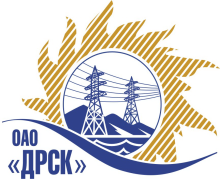 Открытое акционерное общество«Дальневосточная распределительная сетевая  компания»ПРОТОКОЛ ВЫБОРА ПОБЕДИТЕЛЯПРЕДМЕТ ЗАКУПКИ: право заключения Договора на выполнение работ: «Аккумуляторные батареи» для нужд филиала ОАО «ДРСК» «Хабаровские электрические сети».Закупка проводится согласно ГКПЗ 2013г. под производственную программу 1 квартала 2014 года, раздела 2.2.2 «Материалы для ТПиР» № 77 на основании указания ОАО «ДРСК» от  15.11.2013 г. № 164.Плановая стоимость закупки: 5 839 106,00 руб. без НДС.   ПРИСУТСТВОВАЛИ: постоянно действующая Закупочная комиссия 2-го уровня.ВОПРОСЫ, ВЫНОСИМЫЕ НА РАССМОТРЕНИЕ ЗАКУПОЧНОЙ КОМИССИИ: О ранжировке предложений после проведения переторжки. Выбор победителя закупки.РАССМАТРИВАЕМЫЕ ДОКУМЕНТЫ:Протокол рассмотрения заявок № 64-МТПиР-РПротокол переторжки от 18.12.2013 № 64-МТПиР-П.ВОПРОС 1 «О ранжировке предложений после проведения переторжки»ОТМЕТИЛИ:В соответствии с критериями и процедурами оценки, изложенными в документации о закупке, после проведения переторжки предлагается ранжировать предложения следующим образом:ВОПРОС 2 «Выбор победителя закупки»ОТМЕТИЛИ:На основании вышеприведенной ранжировки предложений Участников закупки предлагается признать Победителем открытого запроса предложений на право заключения договора на поставку продукции: «Аккумуляторные батареи» для нужд филиала ОАО «ДРСК» «Хабаровские электрические сети» Участника занявшего первое место: ООО "Ольдам" (115304 г. Москва, Кавказский бульвар, д. 29, корп. 1).  Цена: 5 830 508,47 руб. (цена без НДС).(6 880 000,00 рублей с учетом НДС). Срок поставки: до 30.06. 2014г. Условия оплаты: 100% - в течение 30 календарных дней с момента поставки на склад. Гарантийный срок: 60 месяцев. Гарантийный срок на шеф-монтажные работы- 60 месяцев. Предложение действительно до 1 апреля 2014г.РЕШИЛИ:Утвердить ранжировку предложений Участников после проведения переторжки.1 место: ООО "Ольдам";2 место: ООО "МегаПром".Признать Победителем открытого запроса предложений на право заключения договора на поставку продукции: «Аккумуляторные батареи» для нужд филиала ОАО «ДРСК» «Хабаровские электрические сети» Участника занявшего первое место: ООО "Ольдам" (115304 г. Москва, Кавказский бульвар, д. 29, корп. 1).  Цена: 5 830 508,47 руб. (цена без НДС).(6 880 000,00 рублей с учетом НДС). Срок поставки: до 30.06. 2014г. Условия оплаты: 100% - в течение 30 календарных дней с момента поставки на склад. Гарантийный срок: 60 месяцев. Гарантийный срок на шеф-монтажные работы- 60 месяцев. Предложение действительно до 1 апреля 2014г.ДАЛЬНЕВОСТОЧНАЯ РАСПРЕДЕЛИТЕЛЬНАЯ СЕТЕВАЯ КОМПАНИЯУл.Шевченко, 28,   г.Благовещенск,  675000,     РоссияТел: (4162) 397-359; Тел/факс (4162) 397-200, 397-436Телетайп    154147 «МАРС»;         E-mail: doc@drsk.ruОКПО 78900638,    ОГРН  1052800111308,   ИНН/КПП  2801108200/280150001№ 64/МТПиР-ВПг. Благовещенск                 .12.2013 г.Место в ранжировкеНаименование и адрес участникаЦена и иные существенные условия1 местоООО "Ольдам" (115304 г. Москва, Кавказский бульвар, д. 29, корп. 1)Цена: 5 830 508,47 руб. (цена без НДС).(6 880 000,00 рублей с учетом НДС).Срок поставки: до 30.06. 2014г.Условия оплаты: 100% - в течение 30 календарных дней с момента поставки на склад.Гарантийный срок: 60 месяцев.Гарантийный срок на шеф-монтажные работы- 60 месяцев.Предложение действительно до 1 апреля 2014г.2 местоООО "МегаПром" (125414, г. Москва, ул. Сенежская, д. 6)Цена: 5 839 101,69 руб. (цена без НДС).(6 890 140,00 рублей с учетом НДС).Срок поставки: до 30.06. 2014г.Условия оплаты: в течение 30 календарных дней с момента поставки на склад.Гарантийный срок: 60 месяцев.Гарантийный срок на шеф- монтажные работы- 60 месяцев.Предложение действительно до 1 апреля 2014г.